TIMEPearson Edexcel – Thursday 4 June 2020 - Paper 2 (Calculator) Higher Tier1.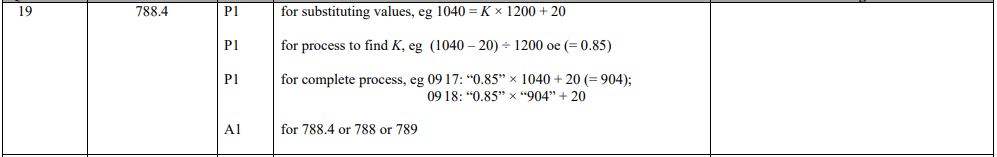 Pearson Edexcel – Monday 8 June 2020 - Paper 3 (Calculator) Higher Tier2.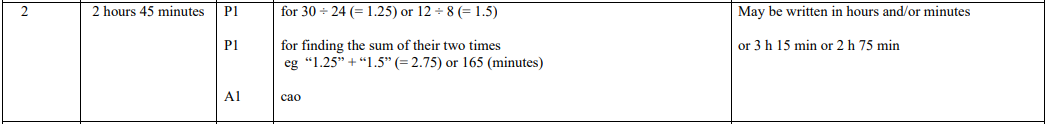 Pearson Edexcel - Tuesday 11 June 2019 - Paper 3 (Calculator) Higher Tier3.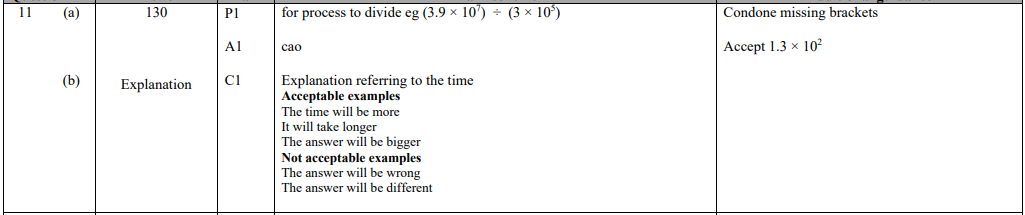 Pearson Edexcel - Tuesday 6 November 2018 - Paper 1 (Non-Calculator) Higher Tier4.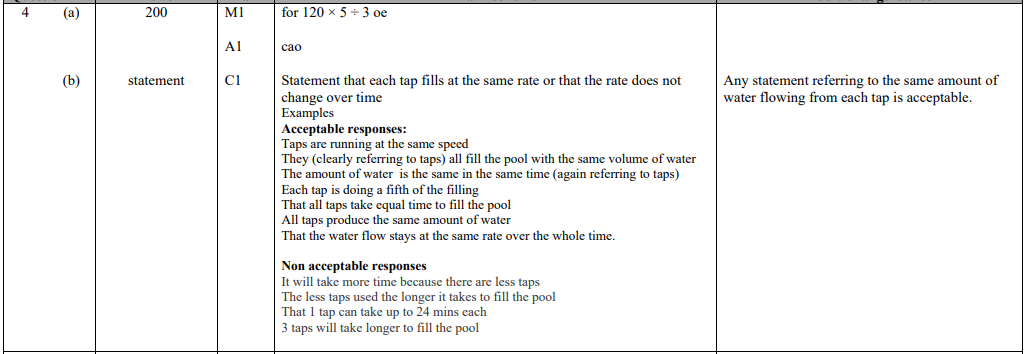 Pearson Edexcel - Monday 12 November 2018 - Paper 3 (Calculator) Higher Tier5.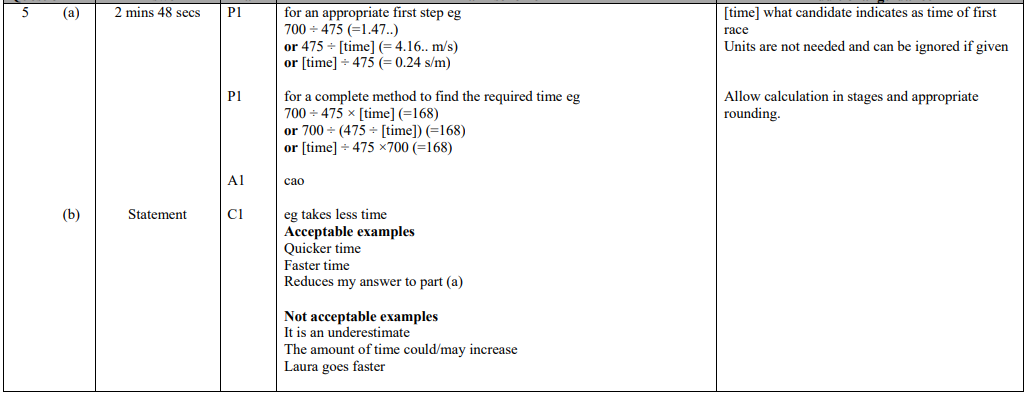 Pearson Edexcel - Tuesday 12 June 2018 - Paper 3 (Calculator) Higher Tier6.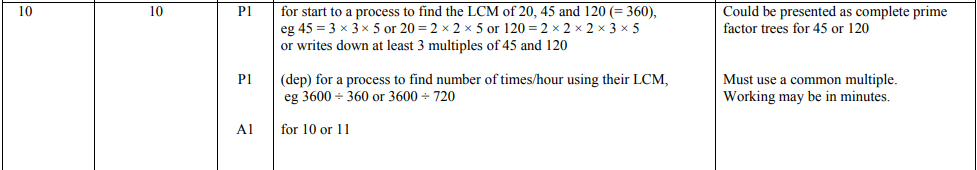 Pearson Edexcel - Friday 7 November 2014 - Paper 2 (Calculator) Higher Tier7.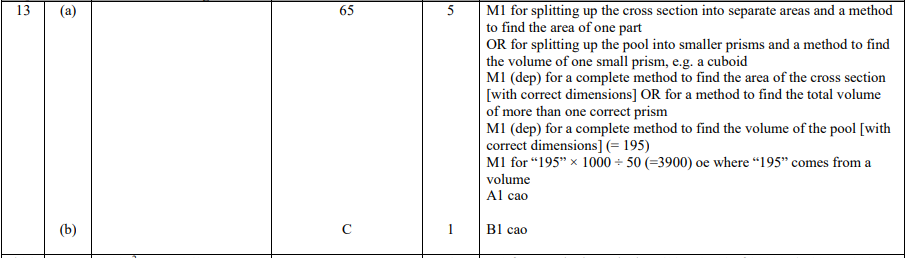 Pearson Edexcel - Friday 13 June 2014 - Paper 2 (Calculator) Higher Tier8.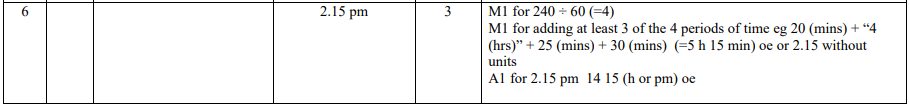 Pearson Edexcel - Tuesday 11 June 2013 - Paper 1 (Non-Calculator) Higher Tier9.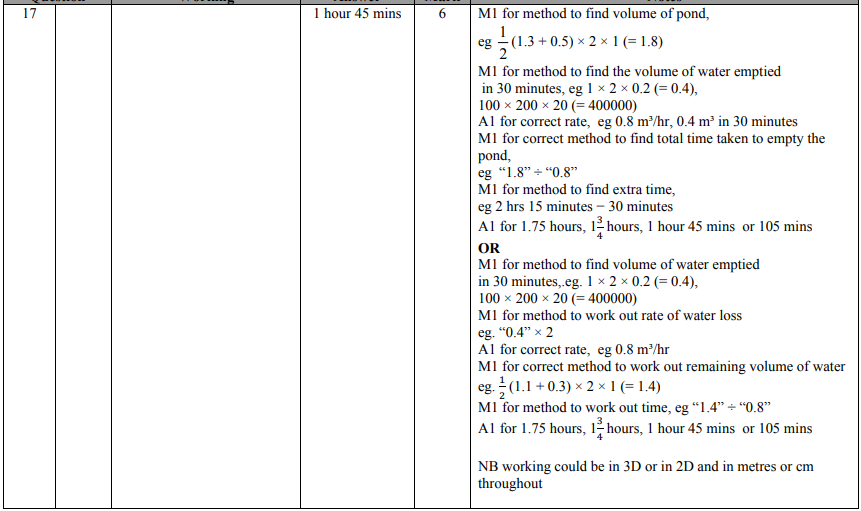 Pearson Edexcel - Friday 14 June 2013 - Paper 2 (Calculator) Higher Tier10.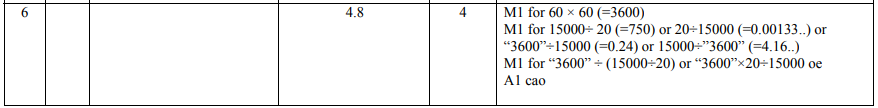 Pearson Edexcel - Thursday 28 February 2013 - Paper 1 (Non-Calculator) Higher Tier11.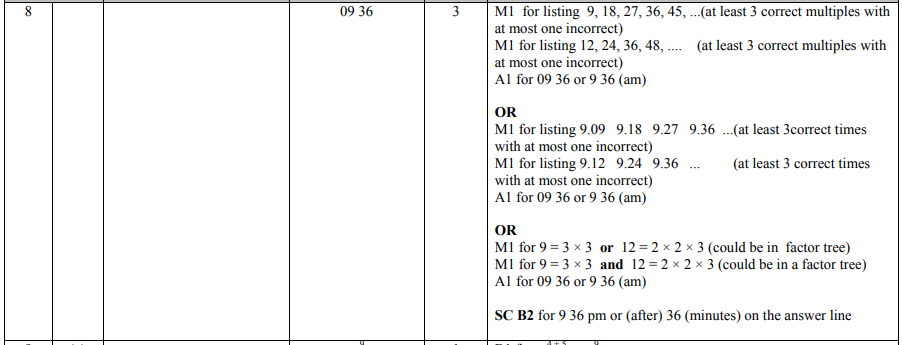 Pearson Edexcel - Thursday 8 November 2012 - Paper 2 (Calculator) Higher Tier12.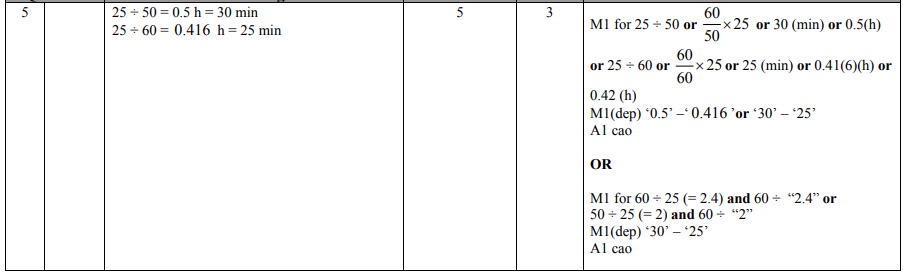 Pearson Edexcel - Monday 11 June 2012 - Paper 1 (Non-Calculator) Higher Tier13.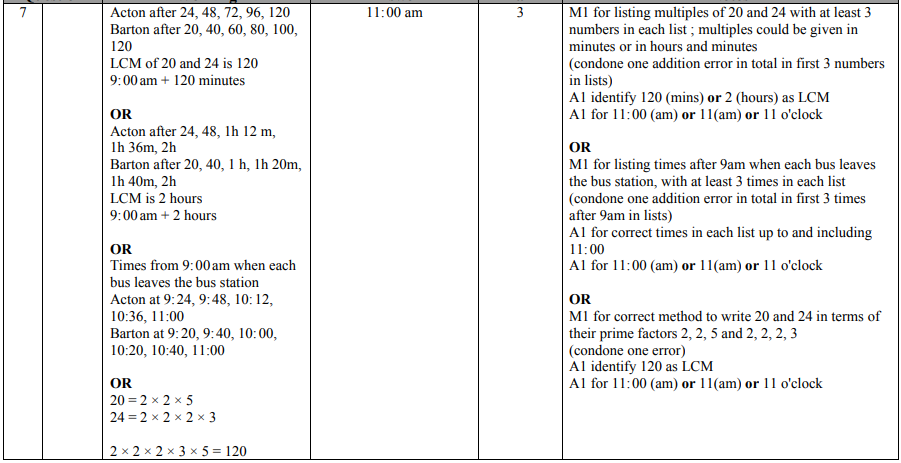 Pearson Edexcel - Wednesday 9 November 2011 - Paper 3 (Non-Calculator) Higher Tier14.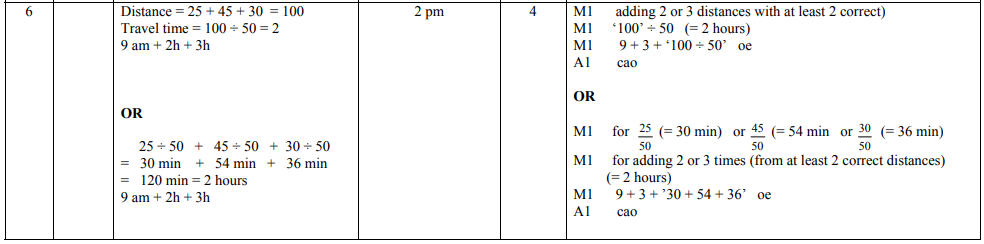 OCR GSCE – Thursday 5 November 2020 – Paper 5 (Non-Calculator) Higher Tier15.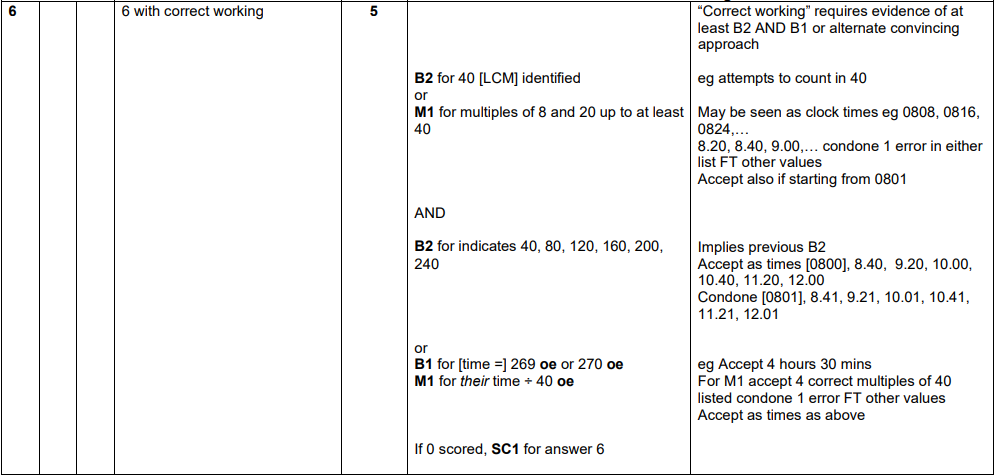 OCR GSCE – Tuesday 21 May 2019 – Paper 4 (Calculator) Higher Tier16.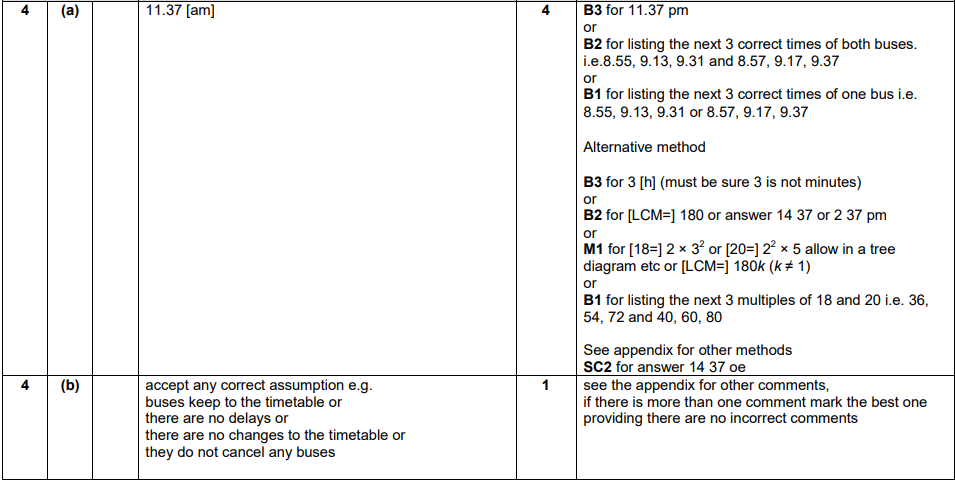 OCR GSCE – Sample Papers – Paper 6 (Calculator) Higher Tier17.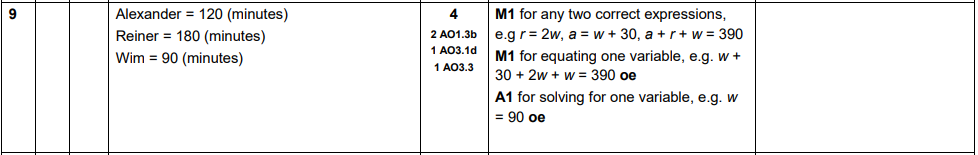 AQA GSCE – Monday 12 November 2018 – Paper 3 (Calculator) Higher Tier18.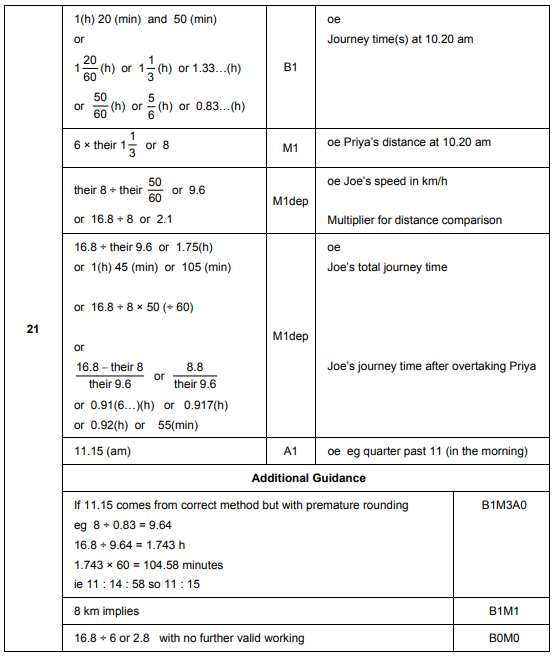 AQA GSCE – Thursday 2 November 2017 – Paper 1 (Non - Calculator) Higher Tier19.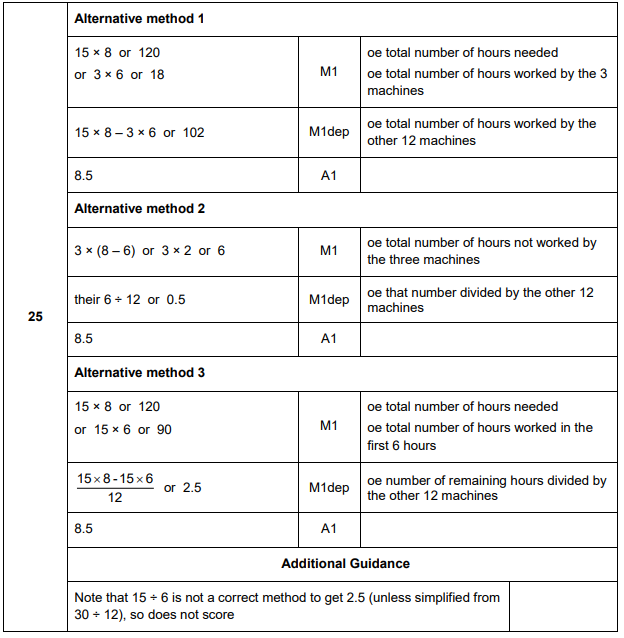 AQA GSCE – Wednesday 8 November 2017 – Paper 3 (Calculator) Higher Tier20.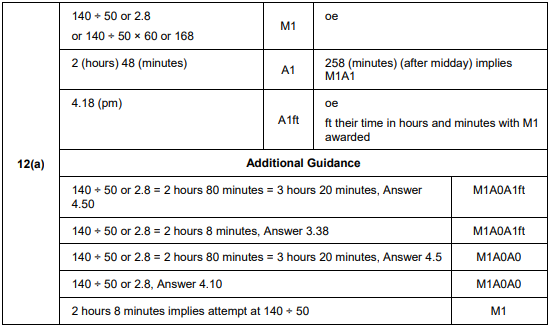 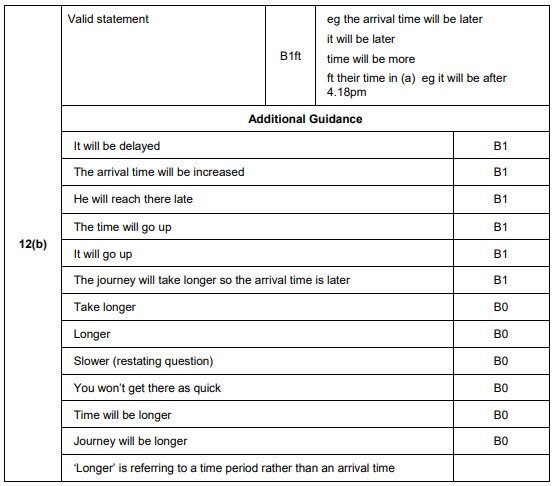 AQA GSCE – Sample Paper 1 (Non - Calculator) Higher Tier21.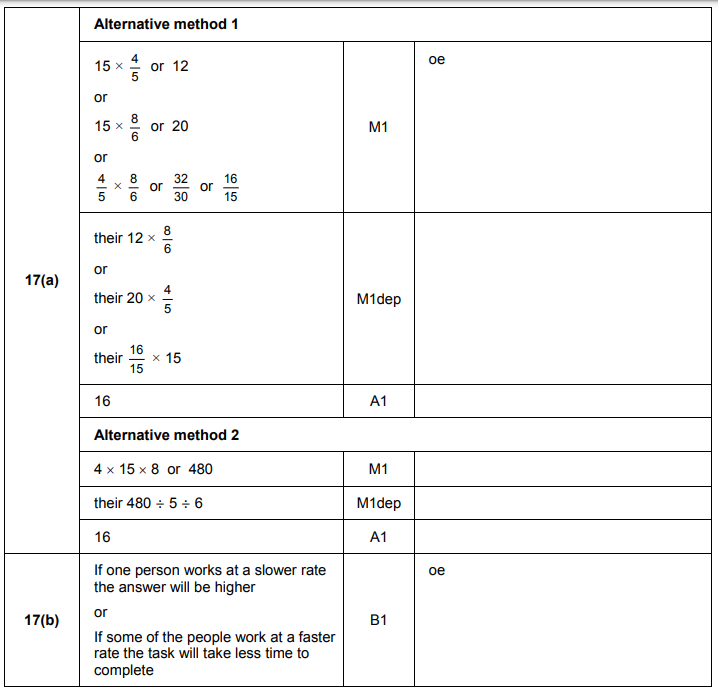 